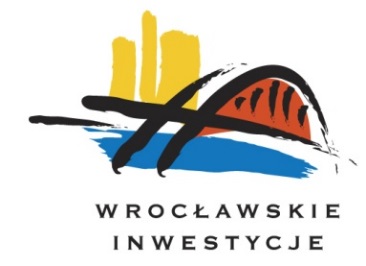 FORMULARZ OFERTYDLA PRZETARGU NIEOGRANICZONEGOPrzebudowa ulic Bardzkiej oraz Buforowej i rozbudowa ul. Kajdasza polegająca na budowie trasy komunikacji zbiorowej na Jagodno we WrocławiuZamawiający:Gmina Wrocław, pl. Nowy Targ 1-8, 50-141 Wrocław, w imieniu i na rzecz której działają Wrocławskie Inwestycje 
Sp. z o. o. z siedzibą przy ul. Ofiar Oświęcimskich 36, 50-059 Wrocław na podstawie pełnomocnictwa nr 19/I/Z/19 Prezydenta Wrocławia z dnia 16.04.2019Wykonawca:Niniejsza oferta zostaje złożona przez: Osoba uprawniona do kontaktów: Ja (my) niżej podpisany(i) oświadczam(y), że:Zapoznałem się z treścią SWZ dla niniejszego zamówienia.Gwarantuję wykonanie całości niniejszego zamówienia zgodnie z treścią: SWZ, wyjaśnień 
do SWZ oraz jej zmian. Cena mojej (naszej) oferty za realizację zamówienia wynosi:Termin wykonania zamówienia: Wykonawca zobowiązuje się, że przedmiot umowy zostanie przez niego zrealizowany w niżej wymienionych terminach,  licząc od dnia podpisania umowy:a)	W terminie 24 miesięcy zakończone zostaną prace projektowe i roboty, w taki sposób, aby było możliwe przystąpienie przez Zamawiającego do  Odbioru Końcowego Robót Budowlanych, o którym mowa w Klauzuli 10.2. Warunków Szczególnych Kontraktu, b)	W terminie 24 miesięcy złożony zostanie przez Wykonawcę wniosek o wydanie pozwolenie na użytkowanie, a jeśli pozwolenie na użytkowanie nie jest wydawane – to w tym terminie powinno zostać złożone do właściwego organu zawiadomienie                      o zakończeniu robót.Oświadczamy, że w realizacji zamówienia będzie uczestniczyć następujący personel, o którym mowa w pkt 9.1.2.1. 9.1.2.2., 9.1.2.3.IDW i 25.2.3 IDW oraz 25.2.4. IDW oraz 25.2.5. IDWOświadczam(y), że udzielam(y) gwarancji na przedmiot zamówienia (z wyłączeniem branży zieleni i jej pielęgnacji, elementów organizacji ruchu docelowego (oznakowanie pionowe, poziome i urządzenia bezpieczeństwa ruchu drogowego) oraz opraw świetlnych) na zasadach określonych we Wzorze Umowy na okres 3 lata/4 lata/5 lat.  Oświadczam(y) że:- wybór oferty NIE BĘDZIE / BĘDZIE prowadzić do powstania u Zamawiającego obowiązku podatkowego zgodnie z przepisami o podatku od towarów i usług,- nazwa (rodzaj) towaru lub usługi, których dostawa lub świadczenie będą prowadziły do powstania obowiązku podatkowego -wybór oferty będzie prowadził do powstania u Zmawiającego obowiązku podatkowego zgodnie z przepisami o podatku               od towarów i usług w odniesieniu do następujących towarów i usług których dostawa lub świadczenie będzie prowadzić do jego powstania: ……………………………………………………………………………………………………………………………- Wartość towaru lub usługi powodująca obowiązek podatkowy zgodnie z przepisami o podatku od towarów i usług u Zamawiającego to ………..zł netto.- stawka podatku od towarów i usługNiniejsza oferta jest ważna przez 90 dni zgodnie z pkt 23 IDW.Akceptuję(emy) bez zastrzeżeń wzór umowy przedstawiony(e) w Części II SWZ.W przypadku uznania mojej (naszej) oferty za najkorzystniejszą umowę zobowiązuję(emy) się zawrzeć w miejscu i terminie jakie zostaną wskazane przez Zamawiającego oraz zobowiązuję(emy) się wnieść zabezpieczenie należytego wykonania umowy zgodnie z treścią pkt 17 IDW.Składam(y) niniejszą ofertę [we własnym imieniu] / [jako Wykonawcy wspólnie ubiegający się o udzielenie zamówienia].Nie uczestniczę(ymy) jako Wykonawca w jakiejkolwiek innej ofercie złożonej w celu udzielenie niniejszego zamówienia.Zobowiązuję/-emy się, że przy wykonywaniu zadania objętego niniejszym zamówieniem zapewnię/-imy łączny udział pojazdów elektrycznych lub pojazdów napędzanych gazem ziemnym we flocie pojazdów samochodowych w rozumieniu art. 2 pkt 33 ustawy z dnia 20 czerwca 1997 r. - Prawo o ruchu drogowym na poziomie wymaganym Ustawą o elektromobilności i paliwach alternatywnych (Dz.U.2019.1124 ze zm. dalej: ustawa o elektromobilności)Na podstawie art. 18 ust. 3 ustawy Prawo zamówień publicznych [żadne z informacji zawartych w ofercie nie stanowią tajemnicy przedsiębiorstwa w rozumieniu przepisów o zwalczaniu nieuczciwej konkurencji /wskazane poniżej informacje zawarte w ofercie stanowią tajemnicę przedsiębiorstwa w rozumieniu przepisów o zwalczaniu nieuczciwej konkurencji                                  i w związku z niniejszym nie mogą być one udostępniane, w szczególności innym uczestnikom postępowania]:W przypadku zastrzeżenia przez Wykonawcę ww. informacji jako tajemnicy przedsiębiorstwa Zamawiający wymaga od Wykonawcy, zgodnie z art. 18 ust.3 ustawy prawo zamówień publicznych, aby poniżej wykazał, iż zastrzeżone informacje stanowią tajemnicę przedsiębiorstwa w rozumieniu przepisów o zwalczaniu nieuczciwej konkurencji 
(tj. art. 11 ust. 2. ustawy o zwalczaniu nieuczciwej konkurencji: przez tajemnicę przedsiębiorstwa rozumie się informacje techniczne, technologiczne, organizacyjne przedsiębiorstwa lub inne informacje posiadające wartość gospodarczą, które jako całość lub w szczególnym zestawieniu i zbiorze ich elementów nie są powszechnie znane osobom zwykle zajmującym się tym rodzajem informacji albo nie są łatwo dostępne dla takich osób, o ile uprawniony do korzystania z informacji lub rozporządzania nimi podjął, przy zachowaniu należytej staranności, działania w celu utrzymania ich w poufności.): …………………………………………………………………………………….……………………………………………….Oświadczam, że wypełniłem, a w przypadku ewentualnych zmian na etapie prowadzenia niniejszego postępowania                            o udzielenie zamówienia publicznego zobowiązuję się dopełnić, obowiązki informacyjne przewidziane w art. 13 lub art. 14 RODO  wobec osób fizycznych, od których dane osobowe bezpośrednio lub pośrednio pozyskałem lub pozyskam w celu ubiegania się o udzielenie niniejszego zamówienia publicznego oraz zapoznałem, a w przypadku ewentualnych zmian na etapie prowadzenia niniejszego postępowania o udzielenie zamówienia publicznego zobowiązuję się zapoznać te osoby, z informacjami określonymi przez Zamawiającego w pkt 31 IDW.Niniejszym wskazuję dane umożliwiające dostęp do bezpłatnych i ogólnodostępnych baz danych umożliwiających dostęp do dokumentów, o których mowa w pkt. …….IDW: ……………………………………………………………………………Podpis(y):Przebudowa ulic Bardzkiej oraz Buforowej i rozbudowa ul. Kajdasza polegająca na budowie trasy komunikacji zbiorowej na Jagodno we WrocławiuZamawiający:Gmina Wrocław, pl. Nowy Targ 1-8, 50-141 Wrocław, w imieniu i na rzecz której działają Wrocławskie Inwestycje 
Sp. z o. o. z siedzibą przy ul. Ofiar Oświęcimskich 36, 50-059 Wrocław na podstawie pełnomocnictwa nr 19/I/Z/19 Prezydenta Wrocławia z dnia 16.04.2019Wykonawca:Niniejsza oferta zostaje złożona przez: Zestawienie kosztów zadaniaPodpis(y):Przebudowa ulic Bardzkiej oraz Buforowej i rozbudowa ul. Kajdasza polegająca na budowie trasy komunikacji zbiorowej na Jagodno we WrocławiuZamawiający:Gmina Wrocław, pl. Nowy Targ 1-8, 50-141 Wrocław, w imieniu i na rzecz której działają Wrocławskie Inwestycje 
Sp. z o. o. z siedzibą przy ul. Ofiar Oświęcimskich 36, 50-059 Wrocław na podstawie pełnomocnictwa nr 19/I/Z/19 Prezydenta Wrocławia z dnia 16.04.2019 2. WYKONAWCA:Oświadczenie Wykonawcy: na potrzeby postępowania o udzielenie zamówienia publicznego pn.: Przebudowa ulic Bardzkiej oraz Buforowej                i rozbudowa ul. Kajdasza polegająca na budowie trasy komunikacji zbiorowej na Jagodno                                                        we Wrocławiu prowadzone przez Gminę Wrocław, pl. Nowy Targ 1-8, 50-141 Wrocław, w imieniu i na rzecz których działają Wrocławskie Inwestycje Sp. z o. o. z siedzibą przy ul. Ofiar Oświęcimskich 36, 50-059 Wrocław.Oświadczam, że nie podlegam wykluczeniu z postępowania na podstawie art. 5k rozporządzenia Rady (UE) nr 833/2014 z dnia 31 lipca 2014 r. dotyczącego środków ograniczających w związku z działaniami Rosji destabilizującymi sytuację                           na Ukrainie (Dz. Urz. UE nr L 229 z 31.7.2014, str. 1), dalej: rozporządzenie 833/2014, w brzmieniu nadanym rozporządzeniem Rady (UE) 2022/576 w sprawie zmiany rozporządzenia (UE) nr 833/2014 dotyczącego środków ograniczających w związku z działaniami Rosji destabilizującymi sytuację na Ukrainie (Dz. Urz. UE nr L 111 z 8.4.2022, str. 1). ZOBOWIĄZUJEMY SIĘ nie wykonywać zamówienia z udziałem podwykonawców, dostawców, o których mowa w art. 5k rozporządzenia Rady (UE) nr 833/2014 z dnia 31 lipca 2014 r. dotyczącego środków ograniczających w związku z działaniami Rosji destabilizującymi sytuację na Ukrainie,  w przypadku gdy przypada na nich ponad 10% wartości zamówienia (powyższy udział dotyczy każdego pojedynczego podwykonawcy oraz dostawcy).Informacja dotycząca polegania na zdolnościach lub sytuacji podmiotu udostępniającego zasoby w zakresie odpowiadającym ponad 10 % wartości zamówienia [UWAGA: wypełnić tylko w przypadku podmiotu udostępniającego zasoby, na którego zdolnościach lub sytuacji wykonawca polega w zakresie odpowiadającym ponad 10% wartości zamówienia. W przypadku więcej niż jednego podmiotu udostępniającego zasoby, na którego zdolnościach lub sytuacji wykonawca polega w zakresie odpowiadającym ponad 10% wartości zamówienia, należy zastosować tyle razy, ile jest to konieczne]:        Oświadczam, że w celu wykazania spełniania warunków udziału w postępowaniu, określonych przez zamawiającego                             w ………………… (wskazać dokument i właściwą jednostkę redakcyjną dokumentu, w której określono warunki udziału                   w postępowaniu), polegam na zdolnościach lub sytuacji następującego podmiotu udostępniającego zasoby: ………………………… (podać pełną nazwę/firmę, adres, a także w zależności od podmiotu: NIP/PESEL, KRS/CEiDG),
w następującym zakresie: …………………………………………………………………………… (określić odpowiedni zakres udostępnianych zasobów dla wskazanego podmiotu),co odpowiada ponad 10% wartości przedmiotowego zamówienia. Oświadczam, że wszystkie informacje podane w powyższym oświadczeniach są aktualne i zgodne z prawdą oraz zostały przedstawione z pełną świadomością konsekwencji wprowadzenia zamawiającego w błąd przy przedstawianiu informacji.4. Podpis(y) Wykonawcy składającego oświadczenie:Przebudowa ulic Bardzkiej oraz Buforowej i rozbudowa ul. Kajdasza polegająca na budowie trasy komunikacji zbiorowej na Jagodno we WrocławiuZamawiający:Gmina Wrocław, pl. Nowy Targ 1-8, 50-141 Wrocław, w imieniu i na rzecz której działają Wrocławskie Inwestycje 
Sp. z o. o. z siedzibą przy ul. Ofiar Oświęcimskich 36, 50-059 Wrocław na podstawie pełnomocnictwa nr 19/I/Z/19 Prezydenta Wrocławia z dnia 16.04.2019 2. WYKONAWCA:3.   Oświadczenie podmiotu udostępniającego zasoby w zakresie odpowiadającym ponad 10 % wartości zamówienia: na potrzeby postępowania o udzielenie zamówienia publicznego pn.: Przebudowa ulic Bardzkiej oraz Buforowej                i rozbudowa ul. Kajdasza polegająca na budowie trasy komunikacji zbiorowej na Jagodno                                                        we Wrocławiu prowadzone przez Gminę Wrocław, pl. Nowy Targ 1-8, 50-141 Wrocław, w imieniu i na rzecz których działają Wrocławskie Inwestycje Sp. z o. o. z siedzibą przy ul. Ofiar Oświęcimskich 36, 50-059 Wrocław: Oświadczam, że nie podlegam wykluczeniu z postępowania na podstawie art. 5k rozporządzenia Rady (UE) nr 833/2014 z dnia 31 lipca 2014 r. dotyczącego środków ograniczających w związku z działaniami Rosji destabilizującymi sytuację na Ukrainie (Dz. Urz. UE nr L 229 z 31.7.2014, str. 1), dalej: rozporządzenie 833/2014, w brzmieniu nadanym rozporządzeniem Rady (UE) 2022/576 w sprawie zmiany rozporządzenia (UE) nr 833/2014 dotyczącego środków ograniczających w związku z działaniami Rosji destabilizującymi sytuację na Ukrainie (Dz. Urz. UE nr L 111 z 8.4.2022, str. 1). ZOBOWIĄZUJEMY SIĘ nie wykonywać zamówienia z udziałem podwykonawców, dostawców, o których mowa w art. 5k rozporządzenia Rady (UE) nr 833/2014 z dnia 31 lipca 2014 r. dotyczącego środków ograniczających w związku z działaniami Rosji destabilizującymi sytuację na Ukrainie,  w przypadku gdy przypada na nich ponad 10% wartości zamówienia (powyższy udział dotyczy każdego pojedynczego podwykonawcy oraz dostawcy).        3) Oświadczam, że wszystkie informacje podane w powyższym oświadczeniach są aktualne i zgodne z prawdą oraz zostały przedstawione z pełną świadomością konsekwencji wprowadzenia zamawiającego w błąd przy przedstawianiu informacji.4. Podpis(y) składającego oświadczenie:Przebudowa ulic Bardzkiej oraz Buforowej i rozbudowa ul. Kajdasza polegająca na budowie trasy komunikacji zbiorowej na Jagodno we WrocławiuZamawiający:Gmina Wrocław, pl. Nowy Targ 1-8, 50-141 Wrocław, w imieniu i na rzecz której działają Wrocławskie Inwestycje 
Sp. z o. o. z siedzibą przy ul. Ofiar Oświęcimskich 36, 50-059 Wrocław na podstawie pełnomocnictwa nr 19/I/Z/19 Prezydenta Wrocławia z dnia 16.04.2019 2. WYKONAWCA:Oddając do dyspozycji Wykonawcy ubiegającego się o udzielenie zamówienia …………………….., niezbędne zasoby na okres korzystania z nich przy wykonywaniu zamówienia pn.: ……………………………………………………………………..Ja:_______________________________________________________________________(imię i nazwisko osoby upoważnionej do reprezentowania Podmiotu trzeciego, stanowisko (właściciel, prezes zarządu, członek zarządu, prokurent, upełnomocniony reprezentant, itp. *))Działając w imieniu i na rzecz:_______________________________________________________________________(nazwa Podmiotu)Zobowiązuję się do oddania nw. zasobów na potrzeby wykonania zamówienia:_______________________________________________________________________(określenie zasobu – wiedza i doświadczenie, potencjał techniczny, osoby zdolne do wykonania zamówienia, zdolności finansowe lub ekonomiczne)do dyspozycji:_______________________________________________________________________(nazwa Wykonawcy)w trakcie wykonania zamówienia pod nazwą:_______________________________________________________________________Oświadczam, iż:a)	udostępniam Wykonawcy ww. zasoby, w następującym zakresie:_________________________________________________________________b)	sposób wykorzystania udostępnionych przeze mnie zasobów będzie następujący:_________________________________________________________________c)	zakres mojego udziału przy wykonywaniu zamówienia będzie następujący:_________________________________________________________________d)	okres mojego udostępnienia  wykonawcy i wykorzystania przez niego zasobów podmiotu udostępniającego te zasoby  przy wykonywaniu zamówienia będzie następujący:_________________________________________________________________e) zrealizuję roboty usługi,  których wskazane zdolności dotyczą. __________________ dnia __ __ _____ roku___________________________________________(podpis Podmiotu trzeciego/ osoby upoważnionej do reprezentacji Podmiotu trzeciego)UWAGA: Zamiast niniejszego Formularza można przedstawić inne dokumenty, w szczególności:1.	pisemne zobowiązanie podmiotu, o którym mowa w art. 118 ustawy Pzp2.	podmiotowe środki dowodowe dotyczące:a)	zakresu dostępnych Wykonawcy zasobów innego podmiotu,b)	sposobu wykorzystania zasobów innego podmiotu, przez Wykonawcę, przy wykonywaniu zamówienia, c)	zakresu i okresu udziału innego podmiotu przy wykonywaniu zamówieniad)      informacja czy inne podmioty na zdolności których Wykonawca powołuje się w odniesieniu do warunków udziału w postępowaniu dotyczących wykształcenia, kwalifikacji zawodowych lub doświadczenia zrealizują usługi/roboty budowlane, których wskazane zdolności dotycząPrzebudowa ulic Bardzkiej oraz Buforowej i rozbudowa ul. Kajdasza polegająca na budowie trasy komunikacji zbiorowej na Jagodno we WrocławiuZamawiający:Gmina Wrocław, pl. Nowy Targ 1-8, 50-141 Wrocław, w imieniu i na rzecz której działają Wrocławskie Inwestycje 
Sp. z o. o. z siedzibą przy ul. Ofiar Oświęcimskich 36, 50-059 Wrocław na podstawie pełnomocnictwa nr 19/I/Z/19 Prezydenta Wrocławia z dnia 16.04.20192. WYKONAWCA:Działając w imieniu Konsorcjum w składzie …………………………………………… ubiegającego się  o udzielenie niniejszego zamówienia publicznego oświadczam, że w przypadku udzielenia niniejszego zamówienia ww. Wykonawcom,  podczas realizacji zamówienia publicznego pn. ……………………………………………………, Wykonawca będący członkiem ww. Konsorcjum tj…………………………………. wykona następujące usługi: …………………………………………………………………………………………………………………………………..…………………………………………………………………………………………………………………………………..Podpis(y) Wykonawcy składającego oświadczenie:Przebudowa ulic Bardzkiej oraz Buforowej i rozbudowa ul. Kajdasza polegająca na budowie trasy komunikacji zbiorowej na Jagodno we WrocławiuZamawiający:Gmina Wrocław, pl. Nowy Targ 1-8, 50-141 Wrocław, w imieniu i na rzecz której działają Wrocławskie Inwestycje 
Sp. z o. o. z siedzibą przy ul. Ofiar Oświęcimskich 36, 50-059 Wrocław na podstawie pełnomocnictwa nr 19/I/Z/19 Prezydenta Wrocławia z dnia 16.04.20192. WYKONAWCA:oświadczamy, że:nie należymy do tej samej  grupy kapitałowej w rozumieniu ustawy z dnia 16.02.2007r. o ochronie konkurencji i konsumentów              z żadnym z wykonawców, którzy złożyli ofertę w niniejszym postępowaniu *)lubnależymy do tej samej grupy kapitałowej w rozumieniu ustawy z dnia 16.02.2007r. o ochronie konkurencji i konsumentów                                 z następującymi Wykonawcami *)Lista Wykonawców składających ofertę w niniejszy postępowaniu, należących do tej samej grupy kapitałowej *).......................................................................................................................................................................................................................................................................................................................... ....................................................................................................................................................................................... ........................................................*) NIEPOTRZEBNE SKREŚLIĆUwaga: w przypadku złożenia oświadczenia o przynależności do tej samej grupy kapitałowej Wykonawca składa również dokumenty lub informacje potwierdzającymi przygotowanie oferty niezależnie od innego wykonawcy należącego do tej samej grupy kapitałowej;Podpis(y) Wykonawcy składającego oświadczenie:Załącznik nr 7 do IDWZamawiający:Gmina Wrocław – z siedzibą we Wrocławiu, pl. Nowy Targ 1-8, 50-141 Wrocław, w imieniu  i na rzecz której działają Wrocławskie Inwestycje Sp. z o.o. z siedzibą przy ul. Ofiar Oświęcimskich 36, 50 – 059 Wrocław na podstawie pełnomocnictwa nr 19/I/Z/19 Prezydenta Wrocławia z dnia 16.04.2019.Wykonawca:Oświadczenie składane jest w związku z zamówieniem publicznym pod nazwą Przebudowa ulic Bardzkiej oraz Buforowej                    i rozbudowa ul. Kajdasza polegająca na budowie trasy komunikacji zbiorowej na Jagodno we Wrocławiu, przed podpisaniem Umowy (dalej: umowa)OŚWIADCZENIE DOTYCZĄCE WYKONAWCY Oświadczam/my, że nie występują wobec mnie/nas okoliczności  skutkujące zakazem dalszego wykonywania umowy, o którym mowa w  art. 5k rozporządzenia 833/2014 w brzmieniu nadanym rozporządzeniem 2022/576.Oświadczam/my, że przy wykonywaniu zamówienia będę korzystać/ nie będę korzystać                                                                     z podwykonawców/dalszych podwykonawców/dostawców/dalszych dostawców/lub podmiotów trzecich na zdolnościach lub sytuacji których polegam przy wykonywaniu zamówienia, na których przypada  (w zakresie każdego podmiotu osobno) ponad 10 % wartości zamówienia.[UWAGA: w przypadku wyboru opcji „będą korzystać” w oświadczeniu b) powyżej Wykonawca składa oświadczenie w punkcie 2 i/lub w punkcie 3 i/lub w punkcie 4 – w zależności czy dotyczy podwykonawcy, dostawcy czy podmiotu trzeciego udostepniającego zasoby, nie będącego podwykonawcą].OŚWIADCZENIE DOTYCZĄCE PODWYKONAWCY ZNANEGO WYKONAWCY, NA DZIEŃ PODPISYWANIA UMOWYOświadczam, że wobec podwykonawcy………………………., na którego przypada ponad 10% wartości zamówienia nie występują okoliczności skutkujące zakazem dalszego wykonywania umowy, o którym mowa w  art. 5k rozporządzenia 833/2014 w brzmieniu nadanym rozporządzeniem 2022/576.OŚWIADCZENIE DOTYCZĄCE DOSTAWCY ZNANEGO WYKONAWCY NA DZIEŃ PODPISANIA UMOWYOświadczam, że wobec dostawcy………………………., na którego przypada ponad 10% wartości zamówienia, występują/ nie występują okoliczności skutkujące zakazem dalszego wykonywania umowy, o którym mowa w  art. 5k rozporządzenia 833/2014 w brzmieniu nadanym rozporządzeniem 2022/576.OŚWIADCZENIE DOTYCZĄCE PODMIOTU TRZECIEGO NA ZDOLNOŚCIACH KTÓREGO POLEGAM PRZY WYKONYWANIU ZAMÓWIENIAOświadczam, że wobec podmiotu na zdolnościach lub sytuacji którego polegam przy wykonywaniu zamówienia ………………………., na którego przypada ponad 10%  wartości zamówienia, występują/ nie występują okoliczności  skutkujące zakazem dalszego wykonywania umowy, o którym mowa w art. 5k rozporządzenia 833/2014 w brzmieniu nadanym rozporządzeniem 2022/576.Zobowiązuję się poinformować Zamawiającego na piśmie niezwłocznie o zmianie okoliczności, które skutkowałyby zakazem dalszego wykonywania umowy, o którym mowa w art. 5k rozporządzenia 833/2014 w brzmieniu nadanym rozporządzeniem 2022/576.Oświadczam, że wszystkie informacje podane w powyższych oświadczeniach są aktualne i zgodne z prawdą oraz zostały przedstawione z pełną świadomością konsekwencji wprowadzenia zamawiającego w błąd przy przedstawianiu informacji.7. Podpis(y) Wykonawcy(ów)Załącznik nr 8 Zamawiający:Gmina Wrocław – z siedzibą we Wrocławiu, pl. Nowy Targ 1-8, 50-141 Wrocław, w imieniu  i na rzecz której działają Wrocławskie Inwestycje Sp. z o.o. z siedzibą przy ul. Ofiar Oświęcimskich 36, 50 – 059 Wrocław na podstawie pełnomocnictwa nr 19/I/Z/19 Prezydenta Wrocławia z dnia 16.04.2019.Wykonawca:Oświadczenie składane jest w związku z zamówieniem publicznym pod nazwą Przebudowa ulic Bardzkiej oraz Buforowej                       i rozbudowa ul. Kajdasza polegająca na budowie trasy komunikacji zbiorowej na Jagodno we Wrocławiu, przed podpisaniem Umowy (dalej: umowa)OŚWIADCZENIE DOTYCZĄCE WYKONAWCY Oświadczam/my, że nie występują wobec mnie/nas okoliczności, o których mowa art. 7 ust. 1 ustawy o szczególnych rozwiązaniach w zakresie przeciwdziałania wspieraniu agresji na Ukrainę oraz służących ochronie bezpieczeństwa narodowego (Dz. U. z 2022 r., poz. 835).Oświadczam, że wszystkie informacje podane w powyższych oświadczeniach są aktualne i zgodne z prawdą oraz zostały przedstawione z pełną świadomością konsekwencji wprowadzenia zamawiającego w błąd przy przedstawianiu informacji.3. Podpis(y) Wykonawcy(ów)Załącznik nr 1Wzór Formularza Oferty  Nr referencyjny nadany sprawie przez Zamawiającego  ZP/40/PN/2022lp.nazwa(y) Wykonawcy(ów)adres(y) Wykonawcy(ów)NIP/REGON Wykonawcy(ów)Imię i nazwiskoAdresNr telefonuAdres skrzynki podawczej na ePUAPAdres e-mailCyfrą [PLN]SłownieCena bruttoWartość nettoPodatek VATStawka VATlp.Imię 
i nazwiskoStanowiskoDoświadczenie 
(na potwierdzenie spełniania warunku udziału w postępowaniu oraz stanowiące podstawę do oceny w ramach kryterium oceny ofert dot. personelu)WykształcenieKwalifikacje                  (nr i zakres uprawnień budowlanych,  nr członkowski OIIB)Podstawa dysponowaniaKierownik budowy, o którym mowa w pkt 9.1.2.1. oraz 25.2.3. IDW posiadający doświadczenie na stanowisku kierownika budowy /kierownika robót drogowych podczas realizacji zadania pn……………………polegającego na budowie/ przebudowie  w terenie miejskim tj. …………  ulicy klasy ………. o długości ………….. m wraz z budową /przebudową: sieci kanalizacji deszczowej/ kanalizacji sanitarnej /ogólnospławnej oraz oświetlenia drogowego oraz sieci telekomunikacyjnejKierownik budowy, o którym mowa w pkt 9.1.2.1. oraz 25.2.3. IDW posiadający doświadczenie na stanowisku kierownika budowy /kierownika robót drogowych podczas realizacji zadania pn……………………………polegającego na budowie/ przebudowie  w terenie miejskim tj. …………  ulicy klasy ………. o długości ………….. m wraz z budową /przebudową: sieci kanalizacji deszczowej/ kanalizacji sanitarnej /ogólnospławnej oraz oświetlenia drogowego oraz sieci telekomunikacyjnejKierownik budowy, o którym mowa w pkt 9.1.2.1. oraz 25.2.3. IDW posiadający doświadczenie na stanowisku kierownika budowy /kierownika robót drogowych podczas realizacji zadania pn………………………………polegającego na budowie/ przebudowie  w terenie miejskim tj. …………  ulicy klasy ………. o długości ………….. m wraz z budową /przebudową: sieci kanalizacji deszczowej/ kanalizacji sanitarnej /ogólnospławnej oraz oświetlenia drogowego oraz sieci telekomunikacyjnejposiadający doświadczenie na stanowisku kierownika budowy /kierownika robót drogowych podczas realizacji zadania pn……………………polegającego na budowie/ przebudowie  w terenie miejskim tj. …………  ulicy klasy ………. o długości ………….. m wraz z budową /przebudową: sieci kanalizacji deszczowej/ kanalizacji sanitarnej /ogólnospławnej oraz oświetlenia drogowego oraz sieci telekomunikacyjnejposiadający doświadczenie na stanowisku kierownika budowy /kierownika robót drogowych podczas realizacji zadania pn……………………polegającego na budowie/ przebudowie  w terenie miejskim tj. …………  ulicy klasy ………. o długości ………….. m wraz z budową /przebudową: sieci kanalizacji deszczowej/ kanalizacji sanitarnej /ogólnospławnej oraz oświetlenia drogowego oraz sieci telekomunikacyjnejposiadający doświadczenie na stanowisku kierownika budowy /kierownika robót drogowych podczas realizacji zadania pn………………………………. polegającego na budowie/ przebudowie  w terenie miejskim tj. …………  ulicy klasy ………. o długości ………….. m wraz z budową /przebudową: sieci kanalizacji deszczowej/ kanalizacji sanitarnej /ogólnospławnej oraz oświetlenia drogowego oraz sieci telekomunikacyjnejProjektant branży drogowej, o którym mowa w pkt 9.1.2.2. oraz 25.2.4. IDWposiadający doświadczenie polegające na wykonaniu dokumentacji projektowej tj. projektu wykonawczego w zakresie budowy/ przebudowy ulicy klasy ……. o długości ……….m w terenie miejskim tj………….. dla zadania pn. …………………... Termin wykonania dokumentacji …………….Projektant branży drogowej, o którym mowa w pkt 9.1.2.2. oraz 25.2.4. IDWposiadający doświadczenie polegające na wykonaniu dokumentacji projektowej tj. projektu wykonawczego w zakresie budowy/ przebudowy ulicy klasy ……. o długości ……….m w terenie miejskim tj………….. dla zadania pn. …………………... Termin  wykonania dokumentacji …………….Projektant branży drogowej, o którym mowa w pkt 9.1.2.2. oraz 25.2.4. IDWposiadający doświadczenie polegające na wykonaniu  dokumentacji projektowej tj. projektu wykonawczego w zakresie budowy/ przebudowy ulicy klasy ……. o długości ……….m w terenie miejskim tj………….. dla zadania pn. …………………... Termin  wykonania dokumentacji …………….Projektant branży drogowej, o którym mowa w pkt 9.1.2.2. oraz 25.2.4. IDWposiadający doświadczenie polegające na wykonaniu  dokumentacji projektowej tj. projektu wykonawczego w zakresie budowy/ przebudowy ulicy klasy ……. o długości ……….m w terenie miejskim tj………….. dla zadania pn. …………………... Termin wykonania  dokumentacji …………….Projektant branży drogowej, o którym mowa w pkt 9.1.2.2. oraz 25.2.4. IDWposiadający doświadczenie polegające wykonaniu dokumentacji projektowej tj. projektu wykonawczego w zakresie budowy/ przebudowy ulicy klasy ……. o długości ……….m w terenie miejskim tj………….. dla zadania pn. …………………...Termin  wykonywania dokumentacji …………….Projektant branży drogowej, o którym mowa w pkt 9.1.2.2. oraz 25.2.4. IDWposiadający doświadczenie polegające na wykonaniu dokumentacji projektowej tj. projektu wykonawczego w zakresie budowy/ przebudowy ulicy klasy ……. o długości ……….m w terenie miejskim tj………….. dla zadania pn. …………………... Termin wykonania  dokumentacji …………….Projektant branży elektrycznej, o którym mowa w pkt. 9.1.2.3. oraz 25.2.5. IDW  posiadający doświadczenie polegające na wykonaniu dokumentacji projektowej tj. projektu wykonawczego w zakresie opracowania części instalacyjnej projektu sygnalizacji świetlnej obejmującej co najmniej trzy wloty na skrzyżowaniu w terenie miejskim tj. ………… dla zadania pn. …………….Termin wykonania  dokumentacji …………Projektant branży elektrycznej, o którym mowa w pkt. 9.1.2.3. oraz 25.2.5. IDW  posiadający doświadczenie polegające na wykonaniu dokumentacji projektowej  tj. projektu wykonawczego w zakresie opracowania części instalacyjnej projektu sygnalizacji świetlnej obejmującej co najmniej trzy wloty na skrzyżowaniu w terenie miejskim tj. ………… dla zadania pn. …………….Termin wykonania dokumentacji …………Projektant branży elektrycznej, o którym mowa w pkt. 9.1.2.3. oraz 25.2.5. IDW  posiadający doświadczenie polegające na wykonaniu dokumentacji projektowej tj. projektu wykonawczego w zakresie opracowania części instalacyjnej projektu sygnalizacji świetlnej obejmującej co najmniej trzy wloty na skrzyżowaniu w terenie miejskim tj. ………… dla zadania pn. …………….Termin wykonania dokumentacji …………Projektant branży elektrycznej, o którym mowa w pkt. 9.1.2.3. oraz 25.2.5. IDW  posiadający doświadczenie polegające na wykonaniu dokumentacji projektowej projektu wykonawczego w zakresie opracowania części instalacyjnej projektu sygnalizacji świetlnej obejmującej co najmniej trzy wloty na skrzyżowaniu w terenie miejskim tj. ………… dla zadania pn. …………….Termin wykonania dokumentacji …………Projektant branży elektrycznej, o którym mowa w pkt. 9.1.2.3. oraz 25.2.5. IDW  posiadający doświadczenie polegające na wykonaniu dokumentacji projektowej tj. projektu wykonawczego w zakresie opracowania części instalacyjnej projektu sygnalizacji świetlnej obejmującej co najmniej trzy wloty na skrzyżowaniu w terenie miejskim tj. ………… dla zadania pn. …………….Termin  wykonania dokumentacji …………Projektant branży elektrycznej, o którym mowa w pkt. 9.1.2.3. oraz 25.2.5. IDW  posiadający doświadczenie polegające na wykonaniu dokumentacji projektowej tj. projektu wykonawczego w zakresie opracowania części instalacyjnej projektu sygnalizacji świetlnej obejmującej co najmniej trzy wloty na skrzyżowaniu w terenie miejskim tj. ………… dla zadania pn. …………….Termin wykonania dokumentacji …………lp.oznaczenie rodzaju (nazwy) informacjistrony w ofercie(wyrażone cyfrą)strony w ofercie(wyrażone cyfrą)lp.oznaczenie rodzaju (nazwy) informacjioddo1.2.lp.nazwa(y) Wykonawcy(ów)nazwisko i imię osoby (osób) upoważnionej(ych) do podpisania niniejszej oferty w imieniu Wykonawcy(ów)podpis(y) osoby(osób) upoważnionej(ych) do podpisania niniejszej oferty w imieniu Wykonawcy(ów)pieczęć(cie) Wykonawcy (ów)miejscowośći data1.2.Załącznik nr 1aWzór Zestawienia kosztów zadania Nr referencyjny nadany sprawie przez Zamawiającego  ZP/40/PN/2022lp.nazwa(y) Wykonawcy(ów)adres(y) Wykonawcy(ów)NIP/REGON Wykonawcy(ów)l.p.Nazwa pozycjiPodstawaWartość nettoIIIIIIIVDOKUMENTACJA PROJEKTOWADOKUMENTACJA PROJEKTOWADOKUMENTACJA PROJEKTOWADOKUMENTACJA PROJEKTOWAProjekt techniczny (budowlany)W zakresie budowy dodatkowych relacji skrętnych na skrzyżowaniach ul. Buforowej z ul. Lutosławskiego i ul. KopycińskiegoProjekt techniczny (budowlany)W zakresie budowy dodatkowych relacji skrętnych na skrzyżowaniach ul. Buforowej z ul. Lutosławskiego i ul. KopycińskiegoProjekt techniczny (budowlany)W zakresie budowy dodatkowych relacji skrętnych na skrzyżowaniach ul. Buforowej z ul. Lutosławskiego i ul. KopycińskiegoProjekt techniczny (budowlany)W zakresie budowy dodatkowych relacji skrętnych na skrzyżowaniach ul. Buforowej z ul. Lutosławskiego i ul. KopycińskiegoProjekt branży drogowejRyczałtProjekt kanalizacji deszczowej – wpusty deszczowe i przykanalikiRyczałtProjekt elektroenergetyczny, oświetleniaRyczałtProjekt teletechniczny, MKT, SDIP, KSURyczałtProjekt sygnalizacji świetlnejRyczałtRAZEM: PROJEKT TECHNICZNY BUDOWLANYRAZEM: PROJEKT TECHNICZNY BUDOWLANYΣ poz 1-5Projekt wykonawczyProjekt wykonawczyProjekt wykonawczyProjekt wykonawczyProjekt drogowy wraz z przejazdem kolejowym i odtworzeniem nawierzchni po robotach wraz z STWIORB oraz kosztorysamiRyczałtProjekt kanalizacji deszczowej wraz z STWIORB oraz kosztorysami – wpusty deszczowe i przykanaliki RyczałtProjekt kanalizacji deszczowej wraz z STWIORB oraz kosztorysami – kanały deszczowe RyczałtProjekt wykonawczy oświetlenia wraz z STWIORB oraz kosztorysamiRyczałtProjekt sygnalizacji świetlnych w części instalacyjnej oraz części programowej - z programami lokalnymi i systemowymi ITS wraz z STWIORB oraz kosztorysamiRyczałtProjekt SRK na przejeździe kolejowym wraz z STWIORB oraz kosztorysamiRyczałtProjekt MKT, SDIP, KSU wraz z STWIORB oraz kosztorysamiRyczałtProjekt zieleni na podstawie PZT w zakresie obszaru inwestycji wraz z STWIORB oraz kosztorysamiRyczałtProjekt zieleni w zakresie nasadzeń w al. Armii Krajowej wraz z STWIORB oraz kosztorysamiRyczałtProjekt przebudowy kolizyjnych sieci elektroenergetycznych wraz z STWIORB oraz kosztorysamiRyczałtProjekt przebudowy kolizyjnych sieci teletechnicznej wraz z STWIORB oraz kosztorysamiRyczałtProjekt przebudowy kolizyjnych sieci gazowej wraz z STWIORB oraz kosztorysamiRyczałtProjekt przebudowy kolizyjnych sieci kanalizacji sanitarnej wraz z STWIORB oraz kosztorysamiRyczałtProjekt przebudowy kolizyjnych sieci wodociągowej wraz z STWIORB oraz kosztorysamiRyczałtRAZEM: PROJEKT WYKONAWCZYRAZEM: PROJEKT WYKONAWCZYΣ poz 7-20Inne opracowaniaInne opracowaniaInne opracowaniaInne opracowaniaWizualizacja rozwiązań projektowychRyczałtProjekt miejskich tablic informacyjnych RyczałtProjekt tablicy programu Polski ŁadRyczałtProjekty organizacji ruchu tymczasowego (dla całego okresu inwestycji) wraz z obsługą placu budowyRyczałtProjekt tymczasowej organizacji ruchu na terenach kolejowych wraz z Regulaminem tymczasowym PKPRyczałtProjekt rozbiórek kolidujących obiektów  wraz z STWIORBRyczałtProjekt wiaty rowerowej  wraz z STWIORBRyczałtRAZEM: PROJEKT INNE OPRACOWANIARAZEM: PROJEKT INNE OPRACOWANIAΣ poz 22-28RAZEM: DOKUMENTACJA PROJEKTOWA(UWAGA: wartość poz. nr 30 nie może być wyższa niż 1,5% wartości pozycji nr 98)RAZEM: DOKUMENTACJA PROJEKTOWA(UWAGA: wartość poz. nr 30 nie może być wyższa niż 1,5% wartości pozycji nr 98)Σ poz: 6, 21, 29ROBOTY BUDOWLANEROBOTY BUDOWLANEROBOTY BUDOWLANEROBOTY BUDOWLANEPrace towarzyszące dla całości inwestycjiPrace towarzyszące dla całości inwestycjiPrace towarzyszące dla całości inwestycjiPrace towarzyszące dla całości inwestycjiOrganizacja zaplecza budowy wraz z jego zasilaniemRyczałtUtrzymanie zaplecza budowyRyczałtLikwidacja zaplecza budowy wraz z zasilaniem i odtworzeniem terenuRyczałtZastępcza organizacja ruchu (obszar Bardzkiej, Buforowej, Kajdasza, Armii Krajowej)RyczałtKoszt wdrożenia i utrzymania Regulaminu tymczasowego ruchu pociągówRyczałtInwentaryzacja zagospodarowania pasa drogowegoRyczałtInwentaryzacja składników majątkowych wywłaszczanych nieruchomościRyczałtInwentaryzacja zieleni (obszar nasadzeń w al. Armii Krajowej)RyczałtTablice informacyjne miejskieRyczałtTablica informacyjna Polski ŁadRyczałtNadzór archeologiczny, saperski, przyrodniczy, dendrologicznyRyczałtWdrożenie organizacji ruchu docelowegoRyczałtRAZEM: PRACE TOWARZYSZĄCERAZEM: PRACE TOWARZYSZĄCEΣ poz 31-42Roboty budowlane w obszarze ul. BardzkiejRoboty budowlane w obszarze ul. BardzkiejRoboty budowlane w obszarze ul. BardzkiejRoboty budowlane w obszarze ul. BardzkiejRoboty ziemne i konstrukcyjne branży drogowej wraz z nawierzchniami  RyczałtRozbudowa przejazdu kolejowego PKP linii 285RyczałtRozbudowa urządzeń SRK na przejeździe kolejowymRyczałtWyposażenie peronów przystankowych RyczałtMontaż stojaków rowerowychRyczałtPrzebudowa i budowa kanalizacji deszczowej – wpusty deszczowe i przykanaliki RyczałtPrzebudowa i budowa kanalizacji deszczowej – kanały deszczoweRyczałtPrzebudowa i budowa oświetleniaRyczałtPrzebudowa i budowa  MKTRyczałtPrzebudowa i budowa  KSU, SDIPRyczałtPrzebudowa i rozbudowa sygnalizacji świetlnej dla skrzyżowania SK242 Bardzka-Świeradowska-MorwowaRyczałtPrzebudowa i rozbudowa sygnalizacji świetlnej dla  SK243 Bardzka-CmentarzRyczałtPrzebudowa kolidujących sieci RyczałtWycinki, zabezpieczenie i nasadzenia zieleni wraz z trzyletnią pielęgnacjąRyczałtRAZEM: ROBOTY BUDOWLANE W ZAKRESIE UL. BARDZKIEJRAZEM: ROBOTY BUDOWLANE W ZAKRESIE UL. BARDZKIEJΣ poz 44-57Roboty budowlane w obszarze ul. Buforowej Roboty budowlane w obszarze ul. Buforowej Roboty budowlane w obszarze ul. Buforowej Roboty budowlane w obszarze ul. Buforowej Roboty ziemne i konstrukcyjne branży drogowej wraz z nawierzchniami  w ciągu Bus-PasaRyczałtRoboty ziemne i konstrukcyjne  branży drogowej wraz z nawierzchniami – poszerzenie pod dodatkowe relacje skrętne na skrzyżowaniu ul. Buforowej z ul. LutosławskiegoRyczałtRoboty ziemne i konstrukcyjne branży drogowej wraz z nawierzchniami – poszerzenie pod dodatkowe relacje skrętne na skrzyżowaniu ul. Buforowej z ul. Kopycińskiego RyczałtRoboty ziemne i konstrukcyjne branży drogowej wraz z nawierzchniami - skrzyżowanie ul. Buforowej z ul. KajdaszaRyczałtWyposażenie peronów przystankowych RyczałtMontaż stojaków rowerowychRyczałtPrzebudowa i budowa kanalizacji deszczowej – wpusty deszczowe i przykanalikiRyczałtPrzebudowa i budowa kanalizacji deszczowej – kanały deszczoweRyczałtPrzebudowa i budowa oświetleniaRyczałtPrzebudowa i budowa  MKTRyczałtPrzebudowa i budowa  KSU , SDIPRyczałtPrzebudowa i rozbudowa sygnalizacji świetlnej dla  SK243.1 Buforowa-Rondo TerenowaRyczałtPrzebudowa i rozbudowa sygnalizacji świetlnej dla skrzyżowania  SK292 Buforowa – Konduktorska – MaszkowskiegoRyczałtPrzebudowa i rozbudowa sygnalizacji świetlnej dla skrzyżowania  SK293 Buforowa – Malinowskiego – LutosławskiegoRyczałtPrzebudowa i rozbudowa sygnalizacji świetlnej dla skrzyżowania  SK294 Buforowa – Brzozowa – KopycińskiegoRyczałtPrzebudowa i rozbudowa sygnalizacji świetlnej dla skrzyżowania   SK295 Buforowa – Kajdasza – StrawińskiegoRyczałtPrzebudowa kolidujących sieci RyczałtWycinki, zabezpieczenie i nasadzenia zieleni wraz z trzyletnią pielęgnacjąRyczałtRAZEM: ROBOTY BUDOWLANE W ZAKRESIE UL. BUFOROWEJRAZEM: ROBOTY BUDOWLANE W ZAKRESIE UL. BUFOROWEJΣ poz 59-76Roboty budowlane w obszarze ul. KajdaszaRoboty budowlane w obszarze ul. KajdaszaRoboty budowlane w obszarze ul. KajdaszaRoboty budowlane w obszarze ul. KajdaszaRoboty rozbiórkoweRyczałtRoboty ziemne i konstrukcyjne branży drogowej wraz z nawierzchniami – obszar pętli autobusowejRyczałtWyposażenie peronów przystankowych  - pętla autobusowaRyczałtBudowa i wyposażenie wiaty rowerowej B&RRyczałtRoboty ziemne i konstrukcyjne branży drogowej wraz z nawierzchniami – obszar parkingu Park&RideRyczałtBudowa infrastruktury na potrzeby parkingu Park&Ride RyczałtRoboty ziemne i konstrukcyjne branży drogowej wraz z nawierzchniami - rozbudowa ul. KajdaszaRyczałtRoboty ziemne i konstrukcyjne branży drogowej wraz z nawierzchniami – zatoka autobusowa oraz peron przystankowy dla wysiadających RyczałtWyposażenie peronu przystankowego dla wysiadających RyczałtPrzebudowa i budowa kanalizacji deszczowej – wpusty deszczowe i przykanalikiRyczałtPrzebudowa i budowa kanalizacji deszczowej –  kanały deszczoweRyczałtPrzebudowa i budowa oświetleniaRyczałtPrzebudowa i budowa  MKTRyczałtPrzebudowa i budowa  KSU , SDIPRyczałtPrzebudowa kolidujących sieci RyczałtWycinki, zabezpieczenie i nasadzenia zieleni wraz z trzyletnią pielęgnacjąRyczałtRAZEM : ROBOTY BUDOWLANE W ZAKRESIE UL. KAJDASZARAZEM : ROBOTY BUDOWLANE W ZAKRESIE UL. KAJDASZAΣ poz 78-93Nasadzenia w al. Armii KrajowejNasadzenia w al. Armii KrajowejNasadzenia w al. Armii KrajowejNasadzenia w al. Armii KrajowejZabezpieczenie istniejącej zieleniRyczałtNasadzenia zieleni wraz z trzyletnią pielęgnacjąRyczałtRAZEM: NASADZENIA W AL. ARMII KRAJOWEJRAZEM: NASADZENIA W AL. ARMII KRAJOWEJΣ poz. 95-96RAZEM : ROBOTY BUDOWLANERAZEM : ROBOTY BUDOWLANEΣ poz.:43, 58, 77, 94, 97Wartość oferty netto Wartość oferty netto Σ poz.: 30, 98,Wartość Vat Wartość Vat [stawka podatku VAT * poz. 99]WARTOŚĆ OFERTY Brutto :WARTOŚĆ OFERTY Brutto :[Σ poz. 99 i 100]lp.nazwa(y) Wykonawcy(ów)nazwisko i imię osoby (osób) upoważnionej(ych) do podpisania niniejszej oferty w imieniu Wykonawcy(ów)podpis(y) osoby(osób) upoważnionej(ych) do podpisania niniejszej oferty w imieniu Wykonawcy(ów)pieczęć(cie) Wykonawcy (ów)miejscowośći data1.2.Załącznik nr 2a Oświadczenie Wykonawcy dotyczące art. 5k rozporządzenia Rady (UE) nr 833/2014 z dnia 31 lipca 2014 r. dotyczącego środków ograniczających w związku z działaniami Rosji destabilizującymi sytuację na Ukrainie (Dz. Urz. UE nr L 229 z 31.7.2014, str. 1)Nr referencyjny nadany sprawie przez Zamawiającego 	              ZP/40/PN/2022l.p.Nazwa(y) Wykonawcy(ów)Adres(y) Wykonawcy(ów)lp.Nazwa Wykonawcynazwisko i imię osoby (osób) upoważnionej(ych) 
do podpisania niniejszej oferty w imieniu Wykonawcypodpis(y) osoby(osób) upoważnionej(ych) do podpisania niniejszej oferty imieniu Wykonawcy(ów)pieczęć(cie) Wykonawcymiejscowośći data1.Załącznik nr 2b Oświadczenie podmiotu udostępniającego zasoby w zakresie odpowiadającym ponad 10 % wartości zamówienia dotyczące art. 5k rozporządzenia Rady (UE) nr 833/2014 z dnia 31 lipca 2014 r. dotyczącego środków ograniczających w związku z działaniami Rosji destabilizującymi sytuację na Ukrainie (Dz. Urz. UE nr L 229 z 31.7.2014, str. 1)Załącznik nr 2b Oświadczenie podmiotu udostępniającego zasoby w zakresie odpowiadającym ponad 10 % wartości zamówienia dotyczące art. 5k rozporządzenia Rady (UE) nr 833/2014 z dnia 31 lipca 2014 r. dotyczącego środków ograniczających w związku z działaniami Rosji destabilizującymi sytuację na Ukrainie (Dz. Urz. UE nr L 229 z 31.7.2014, str. 1)Załącznik nr 2b Oświadczenie podmiotu udostępniającego zasoby w zakresie odpowiadającym ponad 10 % wartości zamówienia dotyczące art. 5k rozporządzenia Rady (UE) nr 833/2014 z dnia 31 lipca 2014 r. dotyczącego środków ograniczających w związku z działaniami Rosji destabilizującymi sytuację na Ukrainie (Dz. Urz. UE nr L 229 z 31.7.2014, str. 1)Załącznik nr 2b Oświadczenie podmiotu udostępniającego zasoby w zakresie odpowiadającym ponad 10 % wartości zamówienia dotyczące art. 5k rozporządzenia Rady (UE) nr 833/2014 z dnia 31 lipca 2014 r. dotyczącego środków ograniczających w związku z działaniami Rosji destabilizującymi sytuację na Ukrainie (Dz. Urz. UE nr L 229 z 31.7.2014, str. 1)Załącznik nr 2b Oświadczenie podmiotu udostępniającego zasoby w zakresie odpowiadającym ponad 10 % wartości zamówienia dotyczące art. 5k rozporządzenia Rady (UE) nr 833/2014 z dnia 31 lipca 2014 r. dotyczącego środków ograniczających w związku z działaniami Rosji destabilizującymi sytuację na Ukrainie (Dz. Urz. UE nr L 229 z 31.7.2014, str. 1)Załącznik nr 2b Oświadczenie podmiotu udostępniającego zasoby w zakresie odpowiadającym ponad 10 % wartości zamówienia dotyczące art. 5k rozporządzenia Rady (UE) nr 833/2014 z dnia 31 lipca 2014 r. dotyczącego środków ograniczających w związku z działaniami Rosji destabilizującymi sytuację na Ukrainie (Dz. Urz. UE nr L 229 z 31.7.2014, str. 1)Załącznik nr 2b Oświadczenie podmiotu udostępniającego zasoby w zakresie odpowiadającym ponad 10 % wartości zamówienia dotyczące art. 5k rozporządzenia Rady (UE) nr 833/2014 z dnia 31 lipca 2014 r. dotyczącego środków ograniczających w związku z działaniami Rosji destabilizującymi sytuację na Ukrainie (Dz. Urz. UE nr L 229 z 31.7.2014, str. 1)Nr referencyjny nadany sprawie przez Zamawiającego 	              ZP/40/PN/2022l.p.Nazwa podmiotu udostępniającego zasoby w zakresie odpowiadającym ponad                  10 % wartości zamówienia  (y) Adres(y) lp.Nazwa Wykonawcynazwisko i imię osoby (osób) upoważnionej(ych) 
do podpisania niniejszej oferty w imieniu Wykonawcypodpis(y) osoby(osób) upoważnionej(ych) do podpisania niniejszej oferty imieniu Wykonawcy(ów)pieczęć(cie) Wykonawcymiejscowośći data1.Załącznik nr 3 Wzór zobowiązania podmiotu trzeciego Załącznik nr 3 Wzór zobowiązania podmiotu trzeciego Załącznik nr 3 Wzór zobowiązania podmiotu trzeciego Załącznik nr 3 Wzór zobowiązania podmiotu trzeciego Załącznik nr 3 Wzór zobowiązania podmiotu trzeciego Załącznik nr 3 Wzór zobowiązania podmiotu trzeciego Nr referencyjny nadany sprawie przez Zamawiającego ZP/40/PN/2022l.p.Nazwa(y) Wykonawcy(ów)Adres(y) Wykonawcy(ów)Załącznik nr 4 Wzór oświadczenia Wykonawców wspólnie ubiegających się o udzielenie zamówienia w zakresie, o którym mowa w art. 117 ust. 4 ustawy pzpNr referencyjny nadany sprawie przez Zamawiającego ZP/40/PN/2022l.p.Nazwa WykonawcyAdres Wykonawcy lp.Nazwa Wykonawcynazwisko i imię osoby (osób) upoważnionej(ych) 
do podpisania niniejszej oferty w imieniu Wykonawcypodpis(y) osoby(osób) upoważnionej(ych) do podpisania niniejszej oferty imieniu Wykonawcy(ów)pieczęć(cie) Wykonawcymiejscowośći data1.2.Załącznik nr 5OŚWIADCZENIE DOTYCZĄCE PRZYNALEŻNOŚCI DO TEJ SAMEJ GRUPY KAPITAŁOWEJnr referencyjny nadany sprawie przez Zamawiającego                ZP/40/PN/2022 l.p.Nazwa(y) Wykonawcy(ów)Adres(y) Wykonawcy(ów)lp.Nazwa Wykonawcynazwisko i imię osoby (osób) upoważnionej(ych) 
do podpisania niniejszej oferty w imieniu Wykonawcypodpis(y) osoby(osób) upoważnionej(ych) do podpisania niniejszej oferty imieniu Wykonawcy(ów)pieczęć(cie) Wykonawcymiejscowośći data1.2.Oświadczenie Wykonawcy/ Wykonawców dotyczące przesłanek zakazu udzielenia zamówienia wynikających z art. 5 k Rozporządzenia Rady (UE) nr 833/2014 z dnia 31 lipca 2014 r. dotyczącego środków ograniczających w związku z działaniami Rosji destabilizującymi sytuację na Ukrainie (Dz. Urz. UE nr L 229 z 31.7.2014, str. 1), dalej: rozporządzenie 833/2014, w brzmieniu nadanym rozporządzeniem Rady (UE) 2022/576 w sprawie zmiany rozporządzenia (UE) nr 833/2014 dotyczącego środków ograniczających w związku z działaniami Rosji destabilizującymi sytuację na Ukrainie (Dz. Urz. UE nr L 111 z 8.4.2022, str. 1), dalej: rozporządzenie 2022/576 Lp.nazwa(y) Wykonawcy(ów)/adres(y) Wykonawcy(ów)1.l.p.Nazwa(y) Wykonawcy(ów)Nazwisko i imię osoby (osób) upoważnionej(ych) do podpisania niniejszego oświadczenia w imieniu Wykonawcy(ów)Podpis(y) osoby(osób) upoważnionej(ych) do podpisania oświadczenia w imieniu Wykonawcy(ów)Pieczęć(cie) Wykonawcy(ów)Miejscowośći dataOświadczenie Wykonawcy/ Wykonawców dotyczące przesłanek, o których mowa w  art. 7 ust. 1 ustawy o szczególnych rozwiązaniach w zakresie przeciwdziałania wspieraniu agresji na Ukrainę oraz służących ochronie bezpieczeństwa narodowego (Dz. U. z 2022 r., poz. 835),Lp.nazwa(y) Wykonawcy(ów)/adres(y) Wykonawcy(ów)1.l.p.Nazwa(y) Wykonawcy(ów)Nazwisko i imię osoby (osób) upoważnionej(ych) do podpisania niniejszego oświadczenia w imieniu Wykonawcy(ów)Podpis(y) osoby(osób) upoważnionej(ych) do podpisania oświadczenia w imieniu Wykonawcy(ów)Pieczęć(cie) Wykonawcy(ów)Miejscowośći data